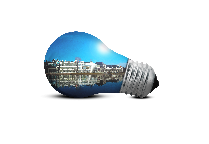 Bestilling av strøm og nettleieVENI Metering AS, Box 7036 Bedriftssenteret, 3007 DRAMMENBestilling av strøm og nettleieVENI Metering AS, Box 7036 Bedriftssenteret, 3007 DRAMMENBestilling av strøm og nettleieVENI Metering AS, Box 7036 Bedriftssenteret, 3007 DRAMMENBestilling av strøm og nettleieVENI Metering AS, Box 7036 Bedriftssenteret, 3007 DRAMMENFirmanavn/KundenavnOrgnr. /Fødselsnr.Orgnr. /Fødselsnr.KontaktpersonE-postadresseE-postadresseE-postadresseTelefon/mobilAnleggsadresseAnleggsadresseAnleggsadressePostnummer/StedFakturaadresseFakturaadresseFakturaadressePostnummer/Sted     Giro                                  Faktura på e-post                       B2B/E2B                                                                                                                                   E-postadresse:     Giro                                  Faktura på e-post                       B2B/E2B                                                                                                                                   E-postadresse:     Giro                                  Faktura på e-post                       B2B/E2B                                                                                                                                   E-postadresse:                       EHFMålernummerBestiller fra datoBestiller fra datoMerknadMålerstand er ikke nødvendig da vi har automatisk avleste målere.Veni Metering AS videreformidler et gunstig spotprodukt, uten fastbeløp og ingen bindningstid. Leveringsvilkår Se Spørsmål og svar www.venimetering.no Har du spørsmål? Kontakt oss på post@venimetering.no eller på telefon 32242230 så hjelper vi deg. Fakturering skjer etterskuddsvis månedlig.Målerstand er ikke nødvendig da vi har automatisk avleste målere.Veni Metering AS videreformidler et gunstig spotprodukt, uten fastbeløp og ingen bindningstid. Leveringsvilkår Se Spørsmål og svar www.venimetering.no Har du spørsmål? Kontakt oss på post@venimetering.no eller på telefon 32242230 så hjelper vi deg. Fakturering skjer etterskuddsvis månedlig.Målerstand er ikke nødvendig da vi har automatisk avleste målere.Veni Metering AS videreformidler et gunstig spotprodukt, uten fastbeløp og ingen bindningstid. Leveringsvilkår Se Spørsmål og svar www.venimetering.no Har du spørsmål? Kontakt oss på post@venimetering.no eller på telefon 32242230 så hjelper vi deg. Fakturering skjer etterskuddsvis månedlig.Målerstand er ikke nødvendig da vi har automatisk avleste målere.Veni Metering AS videreformidler et gunstig spotprodukt, uten fastbeløp og ingen bindningstid. Leveringsvilkår Se Spørsmål og svar www.venimetering.no Har du spørsmål? Kontakt oss på post@venimetering.no eller på telefon 32242230 så hjelper vi deg. Fakturering skjer etterskuddsvis månedlig.Dato og signatur juridisk eierDato og signatur juridisk eierUnderskrift bekreftes (BLOKKBOKSTAVER)Underskrift bekreftes (BLOKKBOKSTAVER)